Publicado en Valencia el 15/11/2022 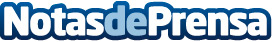 Odoo se embarca en una nueva aventura en EspañaOdoo eligió la ciudad costera de Valencia como su ubicación en España. Iniciará operaciones en otoño de 2022. Se podrán incorporar hasta 70 nuevos colegas a las nuevas oficinas en el primer año. El producto se ajusta a las necesidades locales en términos de integración, facilidad de uso y rapidez de implementaciónDatos de contacto:Cécile CollartNota de prensa publicada en: https://www.notasdeprensa.es/odoo-se-embarca-en-una-nueva-aventura-en-espana Categorias: Finanzas Valencia Emprendedores Software Oficinas http://www.notasdeprensa.es